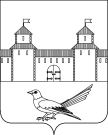 от 18.07.2016 № 1212-пО присвоении  адреса земельному участку Руководствуясь статьей 7 Земельного кодекса Российской Федерации от  25.10.2001 №136-ФЗ, статьей 16 Федерального закона от 06.10.2003 №131-ФЗ «Об общих принципах организации местного самоуправления в Российской Федерации», постановлением Правительства Российской Федерации от 19.11.2014 №1221 «Об утверждении Правил присвоения, изменения и аннулирования адресов», приказом Министерства экономического развития Российской Федерации от 01.09.2014 №540 «Об утверждении классификатора видов разрешенного использования земельных участков», постановлением администрации Сорочинского городского округа Оренбургской области от 01.07.2016 №1046-п «Об утверждении Положения о порядке присвоения, изменения и аннулирования адресов на территории Сорочинского городского округа Оренбургской области», статьями 32, 35, 40 Устава  муниципального образования Сорочинский городской округ Оренбургской области, кадастровым паспортом земельного участка от 08.06.2016 №56/16-318422, свидетельством на право собственности на землю серии  РФ-XXXIV-орб-30 №0057618  от  07.06.2000, выпиской из похозяйственной книги о наличии у гражданина права на земельный участок от 01.07.2016 и поданным заявлением (вх.№Пз-935 от 30.06.2016) администрация Сорочинского городского округа Оренбургской области постановляет:Присвоить земельному участку с кадастровым номером 56:30:1501001:438, адрес: Российская Федерация, Оренбургская область, Сорочинский городской округ, с. Матвеевка, ул. Центральная, № 44; вид разрешенного использования земельного участка: для ведения личного подсобного хозяйства. Категория земель: земли населенных пунктов. Контроль за исполнением настоящего постановления возложить на главного архитектора муниципального образования Сорочинский городской округ Оренбургской области –  Крестьянова А.Ф.Настоящее постановление вступает в силу со дня подписания и подлежит размещению на Портале муниципального образования Сорочинский городской округ Оренбургской области.И.о. главы муниципального образованияСорочинский городской округ – первый заместитель главы администрации городского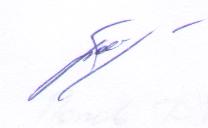 округа по оперативному управлениюмуниципальным хозяйством                                                                      А.А. БогдановРазослано: в дело, Управлению архитектуры,  заявителю, Кузнецову В.Г., ОУИ,  прокуратуре  Администрация Сорочинского городского округа Оренбургской областиП О С Т А Н О В Л Е Н И Е 